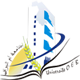 Université Larbi Ben M'hidi - Oum El BouaghiFaculté des Sciences et des Sciences appliquéesPLANNING  DES  CONTROLES - 2ème SEMESTRE 2017-2018DEPARTEMENT : GENIE DES PROCEDESUniversité Larbi Ben M'hidi - Oum El BouaghiFaculté des Sciences et des Sciences appliquéesPLANNING  DES  CONTROLES - 2ème SEMESTRE 2017-2018DEPARTEMENT : GENIE DES PROCEDESUniversité Larbi Ben M'hidi - Oum El BouaghiFaculté des Sciences et des Sciences appliquéesPLANNING  DES  CONTROLES - 2ème SEMESTRE 2017-2018DEPARTEMENT : GENIE DES PROCEDESUniversité Larbi Ben M'hidi - Oum El BouaghiFaculté des Sciences et des Sciences appliquéesPLANNING  DES  CONTROLES - 2ème SEMESTRE 2017-2018DEPARTEMENT : GENIE DES PROCEDESUniversité Larbi Ben M'hidi - Oum El BouaghiFaculté des Sciences et des Sciences appliquéesPLANNING  DES  CONTROLES - 2ème SEMESTRE 2017-2018DEPARTEMENT : GENIE DES PROCEDESUniversité Larbi Ben M'hidi - Oum El BouaghiFaculté des Sciences et des Sciences appliquéesPLANNING  DES  CONTROLES - 2ème SEMESTRE 2017-2018DEPARTEMENT : GENIE DES PROCEDESUniversité Larbi Ben M'hidi - Oum El BouaghiFaculté des Sciences et des Sciences appliquéesPLANNING  DES  CONTROLES - 2ème SEMESTRE 2017-2018DEPARTEMENT : GENIE DES PROCEDESUniversité Larbi Ben M'hidi - Oum El BouaghiFaculté des Sciences et des Sciences appliquéesPLANNING  DES  CONTROLES - 2ème SEMESTRE 2017-2018DEPARTEMENT : GENIE DES PROCEDESUniversité Larbi Ben M'hidi - Oum El BouaghiFaculté des Sciences et des Sciences appliquéesPLANNING  DES  CONTROLES - 2ème SEMESTRE 2017-2018DEPARTEMENT : GENIE DES PROCEDESDateAnnéeAnnéeHoraireMatièreEnseignantAmphi/SalleDimanche20/05/2018LIcence3GP10H45-12H15PSCH-S6BOUSSIDZERMANESalle :B36 et B37Dimanche20/05/2018Master 1M1GC12h30-14h00ANBOUDEBOUSBOUSSIDSalle: B36 et B37DateAnnéeAnnéeHoraireMatièreEnseignantAmphi/SalleLundi21/05/2018LIcence3GP12h30-14h00C-S6GUEMINIFERHATISalle :B36 et B37Lundi21/05/2018Master 1M1GC10H45-12H15CrPEFERHATIMEGHLAOUISalle: B36 et B37DateAnnéeAnnéeHoraireMatièreEnseignantAmphi/SalleMercredi23/05/2018LIcence3GP10H45-12H15OU-S6DJERMANEFERHOUNRSalle :B36 et B37Mercredi23/05/2018Master 1M1GC10H45-12H15RCPBATATHAMDANESalle: B38 et B39DateAnnéeAnnéeHoraireMatièreEnseignantAmphi/SalleJEUDI24/05/2018LIcence3GP12H30-14H00PC-S6BECHERIFERHOUNESalle :B36 et B37JEUDI24/05/2018Master 1M1GC10H45-12H15PASMFERHOUNEBOUSSIDSalle: B36 et B37DateAnnéeAnnéeHoraireMatièreEnseignantAmphi/SalleDimanche27/05/2018LIcence3GP12h30-14h00RH-S6REZGUIZERMANESalle :B36 et B37Dimanche27/05/2018Master 1M1GC10H45-12H15GR2REZGUIZERMANESalle: B36 et B37DateAnnéeAnnéeHoraireMatièreEnseignantAmphi/SalleLundi28/05/2018LIcence3GP////Lundi28/05/2018Master 1M1GC10H45-12H15ERMECHERI MAGHLAOUISalle: B36 et B37DateAnnéeAnnéeHoraireMatièreEnseignantAmphi/SalleMardi29/05/2018LIcence3GP10H45-12H15BM-S6ALLAMABELFERRAGUISalle :B36 et B37Mardi29/05/2018Master 1M1GC12h30-14h00FCHFERHOUNEBELFERRAGUISalle: B36 et B37DateAnnéeAnnéeHoraireMatièreEnseignantAmphi/SalleMercredi30/05/2018LIcence3GP////Mercredi30/05/2018Master 1M1GC10H45-12H15EDPIMERBATGUEMINISalle: B36 et B37DateAnnéeAnnéeHoraireMatièreEnseignantAmphi/SalleJeudi31/05/2018LIcence3GP10H45-12H15TE-S6BELFERRAGUIMECHERISalle :B36 et B37Jeudi31/05/2018Master 1M1GC12h30-14h00OU2DJERMANEMECHERISalle: B36 et B37